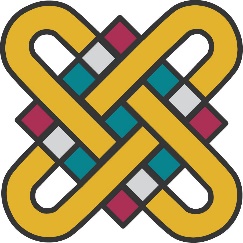 ΑΙΤΗΣΗ ΟΡΚΩΜΟΣΙΑΣΠρος : ΠΑΝΕΠΙΣΤΗΜΙΟ ΔΥΤΙΚΗΣ ΜΑΚΕΔΟΝΙΑΣΤΜΗΜΑ ΠΛΗΡΟΦΟΡΙΚΗΣΠρος : ΠΑΝΕΠΙΣΤΗΜΙΟ ΔΥΤΙΚΗΣ ΜΑΚΕΔΟΝΙΑΣΤΜΗΜΑ ΠΛΗΡΟΦΟΡΙΚΗΣΠΡΟΣΩΠΙΚΑ ΣΤΟΙΧΕΙΑ :Σας κάνω γνωστό ότι συμπλήρωσα τις νόμιμες υποχρεώσεις, για να καταστώ πτυχιούχος και σας  παρακαλώ να με δεχθείτε στην ορκωμοσία περιόδου________________________20____Δηλώνω ότι : επιθυμώ να παραλάβω το πτυχίο μου (πάπυρο) καταβάλλοντας το αντίτιμο των 20€  (Εθνική Τράπεζα της Ελλάδας IBAN: GR7401103770000037754073973  με αιτιολογία: ΟΝΟΜΑΤΕΠΩΝΥΜΟ ΑΠΟΦΟΙΤΟΥ_80677_ΠΑΡΑΒΟΛΟ ΠΑΠΥΡΟΥ )δεν επιθυμών να παραλάβω το πτυχίο μου (πάπυρο)                                                             Ο/Η αιτ_____________________________________(Ονοματεπώνυμο – Υπογραφή)Καστοριά ____/____/20___Με την αίτηση μου καταθέτω :Φοιτητικό πάσοΔελτίο σίτισηςΒεβαίωση από την βιβλιοθήκη ότι δεν οφείλω βιβλίαΤο αποδεικτικό κατάθεσης στο λογαριασμό της Εθνικής Τράπεζας Ελλάδος (20€) IBAN: GR7401103770000037754073973 _______________________________________Α.Ε.Μ. : Σας κάνω γνωστό ότι συμπλήρωσα τις νόμιμες υποχρεώσεις, για να καταστώ πτυχιούχος και σας  παρακαλώ να με δεχθείτε στην ορκωμοσία περιόδου________________________20____Δηλώνω ότι : επιθυμώ να παραλάβω το πτυχίο μου (πάπυρο) καταβάλλοντας το αντίτιμο των 20€  (Εθνική Τράπεζα της Ελλάδας IBAN: GR7401103770000037754073973  με αιτιολογία: ΟΝΟΜΑΤΕΠΩΝΥΜΟ ΑΠΟΦΟΙΤΟΥ_80677_ΠΑΡΑΒΟΛΟ ΠΑΠΥΡΟΥ )δεν επιθυμών να παραλάβω το πτυχίο μου (πάπυρο)                                                             Ο/Η αιτ_____________________________________(Ονοματεπώνυμο – Υπογραφή)Καστοριά ____/____/20___Με την αίτηση μου καταθέτω :Φοιτητικό πάσοΔελτίο σίτισηςΒεβαίωση από την βιβλιοθήκη ότι δεν οφείλω βιβλίαΤο αποδεικτικό κατάθεσης στο λογαριασμό της Εθνικής Τράπεζας Ελλάδος (20€) IBAN: GR7401103770000037754073973 _______________________________________ΕΠΩΝΥΜΟ : Σας κάνω γνωστό ότι συμπλήρωσα τις νόμιμες υποχρεώσεις, για να καταστώ πτυχιούχος και σας  παρακαλώ να με δεχθείτε στην ορκωμοσία περιόδου________________________20____Δηλώνω ότι : επιθυμώ να παραλάβω το πτυχίο μου (πάπυρο) καταβάλλοντας το αντίτιμο των 20€  (Εθνική Τράπεζα της Ελλάδας IBAN: GR7401103770000037754073973  με αιτιολογία: ΟΝΟΜΑΤΕΠΩΝΥΜΟ ΑΠΟΦΟΙΤΟΥ_80677_ΠΑΡΑΒΟΛΟ ΠΑΠΥΡΟΥ )δεν επιθυμών να παραλάβω το πτυχίο μου (πάπυρο)                                                             Ο/Η αιτ_____________________________________(Ονοματεπώνυμο – Υπογραφή)Καστοριά ____/____/20___Με την αίτηση μου καταθέτω :Φοιτητικό πάσοΔελτίο σίτισηςΒεβαίωση από την βιβλιοθήκη ότι δεν οφείλω βιβλίαΤο αποδεικτικό κατάθεσης στο λογαριασμό της Εθνικής Τράπεζας Ελλάδος (20€) IBAN: GR7401103770000037754073973 _______________________________________ΟΝΟΜΑ : Σας κάνω γνωστό ότι συμπλήρωσα τις νόμιμες υποχρεώσεις, για να καταστώ πτυχιούχος και σας  παρακαλώ να με δεχθείτε στην ορκωμοσία περιόδου________________________20____Δηλώνω ότι : επιθυμώ να παραλάβω το πτυχίο μου (πάπυρο) καταβάλλοντας το αντίτιμο των 20€  (Εθνική Τράπεζα της Ελλάδας IBAN: GR7401103770000037754073973  με αιτιολογία: ΟΝΟΜΑΤΕΠΩΝΥΜΟ ΑΠΟΦΟΙΤΟΥ_80677_ΠΑΡΑΒΟΛΟ ΠΑΠΥΡΟΥ )δεν επιθυμών να παραλάβω το πτυχίο μου (πάπυρο)                                                             Ο/Η αιτ_____________________________________(Ονοματεπώνυμο – Υπογραφή)Καστοριά ____/____/20___Με την αίτηση μου καταθέτω :Φοιτητικό πάσοΔελτίο σίτισηςΒεβαίωση από την βιβλιοθήκη ότι δεν οφείλω βιβλίαΤο αποδεικτικό κατάθεσης στο λογαριασμό της Εθνικής Τράπεζας Ελλάδος (20€) IBAN: GR7401103770000037754073973 _______________________________________ΟΝΟΜΑ ΠΑΤΡΟΣ : Σας κάνω γνωστό ότι συμπλήρωσα τις νόμιμες υποχρεώσεις, για να καταστώ πτυχιούχος και σας  παρακαλώ να με δεχθείτε στην ορκωμοσία περιόδου________________________20____Δηλώνω ότι : επιθυμώ να παραλάβω το πτυχίο μου (πάπυρο) καταβάλλοντας το αντίτιμο των 20€  (Εθνική Τράπεζα της Ελλάδας IBAN: GR7401103770000037754073973  με αιτιολογία: ΟΝΟΜΑΤΕΠΩΝΥΜΟ ΑΠΟΦΟΙΤΟΥ_80677_ΠΑΡΑΒΟΛΟ ΠΑΠΥΡΟΥ )δεν επιθυμών να παραλάβω το πτυχίο μου (πάπυρο)                                                             Ο/Η αιτ_____________________________________(Ονοματεπώνυμο – Υπογραφή)Καστοριά ____/____/20___Με την αίτηση μου καταθέτω :Φοιτητικό πάσοΔελτίο σίτισηςΒεβαίωση από την βιβλιοθήκη ότι δεν οφείλω βιβλίαΤο αποδεικτικό κατάθεσης στο λογαριασμό της Εθνικής Τράπεζας Ελλάδος (20€) IBAN: GR7401103770000037754073973 _______________________________________ΟΝΟΜΑ ΜΗΤΡΟΣ : Σας κάνω γνωστό ότι συμπλήρωσα τις νόμιμες υποχρεώσεις, για να καταστώ πτυχιούχος και σας  παρακαλώ να με δεχθείτε στην ορκωμοσία περιόδου________________________20____Δηλώνω ότι : επιθυμώ να παραλάβω το πτυχίο μου (πάπυρο) καταβάλλοντας το αντίτιμο των 20€  (Εθνική Τράπεζα της Ελλάδας IBAN: GR7401103770000037754073973  με αιτιολογία: ΟΝΟΜΑΤΕΠΩΝΥΜΟ ΑΠΟΦΟΙΤΟΥ_80677_ΠΑΡΑΒΟΛΟ ΠΑΠΥΡΟΥ )δεν επιθυμών να παραλάβω το πτυχίο μου (πάπυρο)                                                             Ο/Η αιτ_____________________________________(Ονοματεπώνυμο – Υπογραφή)Καστοριά ____/____/20___Με την αίτηση μου καταθέτω :Φοιτητικό πάσοΔελτίο σίτισηςΒεβαίωση από την βιβλιοθήκη ότι δεν οφείλω βιβλίαΤο αποδεικτικό κατάθεσης στο λογαριασμό της Εθνικής Τράπεζας Ελλάδος (20€) IBAN: GR7401103770000037754073973 _______________________________________ΔΙΕΥΘΥΝΣΗ ΚΑΤΟΙΚΙΑΣ  Σας κάνω γνωστό ότι συμπλήρωσα τις νόμιμες υποχρεώσεις, για να καταστώ πτυχιούχος και σας  παρακαλώ να με δεχθείτε στην ορκωμοσία περιόδου________________________20____Δηλώνω ότι : επιθυμώ να παραλάβω το πτυχίο μου (πάπυρο) καταβάλλοντας το αντίτιμο των 20€  (Εθνική Τράπεζα της Ελλάδας IBAN: GR7401103770000037754073973  με αιτιολογία: ΟΝΟΜΑΤΕΠΩΝΥΜΟ ΑΠΟΦΟΙΤΟΥ_80677_ΠΑΡΑΒΟΛΟ ΠΑΠΥΡΟΥ )δεν επιθυμών να παραλάβω το πτυχίο μου (πάπυρο)                                                             Ο/Η αιτ_____________________________________(Ονοματεπώνυμο – Υπογραφή)Καστοριά ____/____/20___Με την αίτηση μου καταθέτω :Φοιτητικό πάσοΔελτίο σίτισηςΒεβαίωση από την βιβλιοθήκη ότι δεν οφείλω βιβλίαΤο αποδεικτικό κατάθεσης στο λογαριασμό της Εθνικής Τράπεζας Ελλάδος (20€) IBAN: GR7401103770000037754073973 _______________________________________ΟΔΟΣ : Σας κάνω γνωστό ότι συμπλήρωσα τις νόμιμες υποχρεώσεις, για να καταστώ πτυχιούχος και σας  παρακαλώ να με δεχθείτε στην ορκωμοσία περιόδου________________________20____Δηλώνω ότι : επιθυμώ να παραλάβω το πτυχίο μου (πάπυρο) καταβάλλοντας το αντίτιμο των 20€  (Εθνική Τράπεζα της Ελλάδας IBAN: GR7401103770000037754073973  με αιτιολογία: ΟΝΟΜΑΤΕΠΩΝΥΜΟ ΑΠΟΦΟΙΤΟΥ_80677_ΠΑΡΑΒΟΛΟ ΠΑΠΥΡΟΥ )δεν επιθυμών να παραλάβω το πτυχίο μου (πάπυρο)                                                             Ο/Η αιτ_____________________________________(Ονοματεπώνυμο – Υπογραφή)Καστοριά ____/____/20___Με την αίτηση μου καταθέτω :Φοιτητικό πάσοΔελτίο σίτισηςΒεβαίωση από την βιβλιοθήκη ότι δεν οφείλω βιβλίαΤο αποδεικτικό κατάθεσης στο λογαριασμό της Εθνικής Τράπεζας Ελλάδος (20€) IBAN: GR7401103770000037754073973 _______________________________________ΑΡ          Τ.Κ. :                      ΠΟΛΗ :Σας κάνω γνωστό ότι συμπλήρωσα τις νόμιμες υποχρεώσεις, για να καταστώ πτυχιούχος και σας  παρακαλώ να με δεχθείτε στην ορκωμοσία περιόδου________________________20____Δηλώνω ότι : επιθυμώ να παραλάβω το πτυχίο μου (πάπυρο) καταβάλλοντας το αντίτιμο των 20€  (Εθνική Τράπεζα της Ελλάδας IBAN: GR7401103770000037754073973  με αιτιολογία: ΟΝΟΜΑΤΕΠΩΝΥΜΟ ΑΠΟΦΟΙΤΟΥ_80677_ΠΑΡΑΒΟΛΟ ΠΑΠΥΡΟΥ )δεν επιθυμών να παραλάβω το πτυχίο μου (πάπυρο)                                                             Ο/Η αιτ_____________________________________(Ονοματεπώνυμο – Υπογραφή)Καστοριά ____/____/20___Με την αίτηση μου καταθέτω :Φοιτητικό πάσοΔελτίο σίτισηςΒεβαίωση από την βιβλιοθήκη ότι δεν οφείλω βιβλίαΤο αποδεικτικό κατάθεσης στο λογαριασμό της Εθνικής Τράπεζας Ελλάδος (20€) IBAN: GR7401103770000037754073973 _______________________________________ΝΟΜΟΣ : Σας κάνω γνωστό ότι συμπλήρωσα τις νόμιμες υποχρεώσεις, για να καταστώ πτυχιούχος και σας  παρακαλώ να με δεχθείτε στην ορκωμοσία περιόδου________________________20____Δηλώνω ότι : επιθυμώ να παραλάβω το πτυχίο μου (πάπυρο) καταβάλλοντας το αντίτιμο των 20€  (Εθνική Τράπεζα της Ελλάδας IBAN: GR7401103770000037754073973  με αιτιολογία: ΟΝΟΜΑΤΕΠΩΝΥΜΟ ΑΠΟΦΟΙΤΟΥ_80677_ΠΑΡΑΒΟΛΟ ΠΑΠΥΡΟΥ )δεν επιθυμών να παραλάβω το πτυχίο μου (πάπυρο)                                                             Ο/Η αιτ_____________________________________(Ονοματεπώνυμο – Υπογραφή)Καστοριά ____/____/20___Με την αίτηση μου καταθέτω :Φοιτητικό πάσοΔελτίο σίτισηςΒεβαίωση από την βιβλιοθήκη ότι δεν οφείλω βιβλίαΤο αποδεικτικό κατάθεσης στο λογαριασμό της Εθνικής Τράπεζας Ελλάδος (20€) IBAN: GR7401103770000037754073973 _______________________________________ΤΗΛΕΦΩΝΑ: Σας κάνω γνωστό ότι συμπλήρωσα τις νόμιμες υποχρεώσεις, για να καταστώ πτυχιούχος και σας  παρακαλώ να με δεχθείτε στην ορκωμοσία περιόδου________________________20____Δηλώνω ότι : επιθυμώ να παραλάβω το πτυχίο μου (πάπυρο) καταβάλλοντας το αντίτιμο των 20€  (Εθνική Τράπεζα της Ελλάδας IBAN: GR7401103770000037754073973  με αιτιολογία: ΟΝΟΜΑΤΕΠΩΝΥΜΟ ΑΠΟΦΟΙΤΟΥ_80677_ΠΑΡΑΒΟΛΟ ΠΑΠΥΡΟΥ )δεν επιθυμών να παραλάβω το πτυχίο μου (πάπυρο)                                                             Ο/Η αιτ_____________________________________(Ονοματεπώνυμο – Υπογραφή)Καστοριά ____/____/20___Με την αίτηση μου καταθέτω :Φοιτητικό πάσοΔελτίο σίτισηςΒεβαίωση από την βιβλιοθήκη ότι δεν οφείλω βιβλίαΤο αποδεικτικό κατάθεσης στο λογαριασμό της Εθνικής Τράπεζας Ελλάδος (20€) IBAN: GR7401103770000037754073973 _______________________________________ΜΟΝΙΜΗΣ ΚΑΤΟΙΚΙΑΣ :Σας κάνω γνωστό ότι συμπλήρωσα τις νόμιμες υποχρεώσεις, για να καταστώ πτυχιούχος και σας  παρακαλώ να με δεχθείτε στην ορκωμοσία περιόδου________________________20____Δηλώνω ότι : επιθυμώ να παραλάβω το πτυχίο μου (πάπυρο) καταβάλλοντας το αντίτιμο των 20€  (Εθνική Τράπεζα της Ελλάδας IBAN: GR7401103770000037754073973  με αιτιολογία: ΟΝΟΜΑΤΕΠΩΝΥΜΟ ΑΠΟΦΟΙΤΟΥ_80677_ΠΑΡΑΒΟΛΟ ΠΑΠΥΡΟΥ )δεν επιθυμών να παραλάβω το πτυχίο μου (πάπυρο)                                                             Ο/Η αιτ_____________________________________(Ονοματεπώνυμο – Υπογραφή)Καστοριά ____/____/20___Με την αίτηση μου καταθέτω :Φοιτητικό πάσοΔελτίο σίτισηςΒεβαίωση από την βιβλιοθήκη ότι δεν οφείλω βιβλίαΤο αποδεικτικό κατάθεσης στο λογαριασμό της Εθνικής Τράπεζας Ελλάδος (20€) IBAN: GR7401103770000037754073973 _______________________________________ΠΡΟΣΩΡΙΝΗΣ ΚΑΤΟΙΚΙΑΣ: Σας κάνω γνωστό ότι συμπλήρωσα τις νόμιμες υποχρεώσεις, για να καταστώ πτυχιούχος και σας  παρακαλώ να με δεχθείτε στην ορκωμοσία περιόδου________________________20____Δηλώνω ότι : επιθυμώ να παραλάβω το πτυχίο μου (πάπυρο) καταβάλλοντας το αντίτιμο των 20€  (Εθνική Τράπεζα της Ελλάδας IBAN: GR7401103770000037754073973  με αιτιολογία: ΟΝΟΜΑΤΕΠΩΝΥΜΟ ΑΠΟΦΟΙΤΟΥ_80677_ΠΑΡΑΒΟΛΟ ΠΑΠΥΡΟΥ )δεν επιθυμών να παραλάβω το πτυχίο μου (πάπυρο)                                                             Ο/Η αιτ_____________________________________(Ονοματεπώνυμο – Υπογραφή)Καστοριά ____/____/20___Με την αίτηση μου καταθέτω :Φοιτητικό πάσοΔελτίο σίτισηςΒεβαίωση από την βιβλιοθήκη ότι δεν οφείλω βιβλίαΤο αποδεικτικό κατάθεσης στο λογαριασμό της Εθνικής Τράπεζας Ελλάδος (20€) IBAN: GR7401103770000037754073973 _______________________________________ΚΙΝΗΤΟ ΤΗΛΕΦΩΝΟ : Σας κάνω γνωστό ότι συμπλήρωσα τις νόμιμες υποχρεώσεις, για να καταστώ πτυχιούχος και σας  παρακαλώ να με δεχθείτε στην ορκωμοσία περιόδου________________________20____Δηλώνω ότι : επιθυμώ να παραλάβω το πτυχίο μου (πάπυρο) καταβάλλοντας το αντίτιμο των 20€  (Εθνική Τράπεζα της Ελλάδας IBAN: GR7401103770000037754073973  με αιτιολογία: ΟΝΟΜΑΤΕΠΩΝΥΜΟ ΑΠΟΦΟΙΤΟΥ_80677_ΠΑΡΑΒΟΛΟ ΠΑΠΥΡΟΥ )δεν επιθυμών να παραλάβω το πτυχίο μου (πάπυρο)                                                             Ο/Η αιτ_____________________________________(Ονοματεπώνυμο – Υπογραφή)Καστοριά ____/____/20___Με την αίτηση μου καταθέτω :Φοιτητικό πάσοΔελτίο σίτισηςΒεβαίωση από την βιβλιοθήκη ότι δεν οφείλω βιβλίαΤο αποδεικτικό κατάθεσης στο λογαριασμό της Εθνικής Τράπεζας Ελλάδος (20€) IBAN: GR7401103770000037754073973 _______________________________________E-MAIL : Σας κάνω γνωστό ότι συμπλήρωσα τις νόμιμες υποχρεώσεις, για να καταστώ πτυχιούχος και σας  παρακαλώ να με δεχθείτε στην ορκωμοσία περιόδου________________________20____Δηλώνω ότι : επιθυμώ να παραλάβω το πτυχίο μου (πάπυρο) καταβάλλοντας το αντίτιμο των 20€  (Εθνική Τράπεζα της Ελλάδας IBAN: GR7401103770000037754073973  με αιτιολογία: ΟΝΟΜΑΤΕΠΩΝΥΜΟ ΑΠΟΦΟΙΤΟΥ_80677_ΠΑΡΑΒΟΛΟ ΠΑΠΥΡΟΥ )δεν επιθυμών να παραλάβω το πτυχίο μου (πάπυρο)                                                             Ο/Η αιτ_____________________________________(Ονοματεπώνυμο – Υπογραφή)Καστοριά ____/____/20___Με την αίτηση μου καταθέτω :Φοιτητικό πάσοΔελτίο σίτισηςΒεβαίωση από την βιβλιοθήκη ότι δεν οφείλω βιβλίαΤο αποδεικτικό κατάθεσης στο λογαριασμό της Εθνικής Τράπεζας Ελλάδος (20€) IBAN: GR7401103770000037754073973 _______________________________________ΣΤΟΙΧΕΙΑ ΤΑΥΤΟΤΗΤΑΣ :Σας κάνω γνωστό ότι συμπλήρωσα τις νόμιμες υποχρεώσεις, για να καταστώ πτυχιούχος και σας  παρακαλώ να με δεχθείτε στην ορκωμοσία περιόδου________________________20____Δηλώνω ότι : επιθυμώ να παραλάβω το πτυχίο μου (πάπυρο) καταβάλλοντας το αντίτιμο των 20€  (Εθνική Τράπεζα της Ελλάδας IBAN: GR7401103770000037754073973  με αιτιολογία: ΟΝΟΜΑΤΕΠΩΝΥΜΟ ΑΠΟΦΟΙΤΟΥ_80677_ΠΑΡΑΒΟΛΟ ΠΑΠΥΡΟΥ )δεν επιθυμών να παραλάβω το πτυχίο μου (πάπυρο)                                                             Ο/Η αιτ_____________________________________(Ονοματεπώνυμο – Υπογραφή)Καστοριά ____/____/20___Με την αίτηση μου καταθέτω :Φοιτητικό πάσοΔελτίο σίτισηςΒεβαίωση από την βιβλιοθήκη ότι δεν οφείλω βιβλίαΤο αποδεικτικό κατάθεσης στο λογαριασμό της Εθνικής Τράπεζας Ελλάδος (20€) IBAN: GR7401103770000037754073973 _______________________________________ΗΜΕΡΟΜΗΝΙΑ ΓΕΝΝΗΣΗΣ.Σας κάνω γνωστό ότι συμπλήρωσα τις νόμιμες υποχρεώσεις, για να καταστώ πτυχιούχος και σας  παρακαλώ να με δεχθείτε στην ορκωμοσία περιόδου________________________20____Δηλώνω ότι : επιθυμώ να παραλάβω το πτυχίο μου (πάπυρο) καταβάλλοντας το αντίτιμο των 20€  (Εθνική Τράπεζα της Ελλάδας IBAN: GR7401103770000037754073973  με αιτιολογία: ΟΝΟΜΑΤΕΠΩΝΥΜΟ ΑΠΟΦΟΙΤΟΥ_80677_ΠΑΡΑΒΟΛΟ ΠΑΠΥΡΟΥ )δεν επιθυμών να παραλάβω το πτυχίο μου (πάπυρο)                                                             Ο/Η αιτ_____________________________________(Ονοματεπώνυμο – Υπογραφή)Καστοριά ____/____/20___Με την αίτηση μου καταθέτω :Φοιτητικό πάσοΔελτίο σίτισηςΒεβαίωση από την βιβλιοθήκη ότι δεν οφείλω βιβλίαΤο αποδεικτικό κατάθεσης στο λογαριασμό της Εθνικής Τράπεζας Ελλάδος (20€) IBAN: GR7401103770000037754073973 _______________________________________ΤΟΠΟΣ ΓΕΝΝΗΣΗΣ : Σας κάνω γνωστό ότι συμπλήρωσα τις νόμιμες υποχρεώσεις, για να καταστώ πτυχιούχος και σας  παρακαλώ να με δεχθείτε στην ορκωμοσία περιόδου________________________20____Δηλώνω ότι : επιθυμώ να παραλάβω το πτυχίο μου (πάπυρο) καταβάλλοντας το αντίτιμο των 20€  (Εθνική Τράπεζα της Ελλάδας IBAN: GR7401103770000037754073973  με αιτιολογία: ΟΝΟΜΑΤΕΠΩΝΥΜΟ ΑΠΟΦΟΙΤΟΥ_80677_ΠΑΡΑΒΟΛΟ ΠΑΠΥΡΟΥ )δεν επιθυμών να παραλάβω το πτυχίο μου (πάπυρο)                                                             Ο/Η αιτ_____________________________________(Ονοματεπώνυμο – Υπογραφή)Καστοριά ____/____/20___Με την αίτηση μου καταθέτω :Φοιτητικό πάσοΔελτίο σίτισηςΒεβαίωση από την βιβλιοθήκη ότι δεν οφείλω βιβλίαΤο αποδεικτικό κατάθεσης στο λογαριασμό της Εθνικής Τράπεζας Ελλάδος (20€) IBAN: GR7401103770000037754073973 _______________________________________ΝΟΜΟΣ ΓΕΝΝΗΣΗΣ :Σας κάνω γνωστό ότι συμπλήρωσα τις νόμιμες υποχρεώσεις, για να καταστώ πτυχιούχος και σας  παρακαλώ να με δεχθείτε στην ορκωμοσία περιόδου________________________20____Δηλώνω ότι : επιθυμώ να παραλάβω το πτυχίο μου (πάπυρο) καταβάλλοντας το αντίτιμο των 20€  (Εθνική Τράπεζα της Ελλάδας IBAN: GR7401103770000037754073973  με αιτιολογία: ΟΝΟΜΑΤΕΠΩΝΥΜΟ ΑΠΟΦΟΙΤΟΥ_80677_ΠΑΡΑΒΟΛΟ ΠΑΠΥΡΟΥ )δεν επιθυμών να παραλάβω το πτυχίο μου (πάπυρο)                                                             Ο/Η αιτ_____________________________________(Ονοματεπώνυμο – Υπογραφή)Καστοριά ____/____/20___Με την αίτηση μου καταθέτω :Φοιτητικό πάσοΔελτίο σίτισηςΒεβαίωση από την βιβλιοθήκη ότι δεν οφείλω βιβλίαΤο αποδεικτικό κατάθεσης στο λογαριασμό της Εθνικής Τράπεζας Ελλάδος (20€) IBAN: GR7401103770000037754073973 _______________________________________Σας κάνω γνωστό ότι συμπλήρωσα τις νόμιμες υποχρεώσεις, για να καταστώ πτυχιούχος και σας  παρακαλώ να με δεχθείτε στην ορκωμοσία περιόδου________________________20____Δηλώνω ότι : επιθυμώ να παραλάβω το πτυχίο μου (πάπυρο) καταβάλλοντας το αντίτιμο των 20€  (Εθνική Τράπεζα της Ελλάδας IBAN: GR7401103770000037754073973  με αιτιολογία: ΟΝΟΜΑΤΕΠΩΝΥΜΟ ΑΠΟΦΟΙΤΟΥ_80677_ΠΑΡΑΒΟΛΟ ΠΑΠΥΡΟΥ )δεν επιθυμών να παραλάβω το πτυχίο μου (πάπυρο)                                                             Ο/Η αιτ_____________________________________(Ονοματεπώνυμο – Υπογραφή)Καστοριά ____/____/20___Με την αίτηση μου καταθέτω :Φοιτητικό πάσοΔελτίο σίτισηςΒεβαίωση από την βιβλιοθήκη ότι δεν οφείλω βιβλίαΤο αποδεικτικό κατάθεσης στο λογαριασμό της Εθνικής Τράπεζας Ελλάδος (20€) IBAN: GR7401103770000037754073973 _______________________________________Σας κάνω γνωστό ότι συμπλήρωσα τις νόμιμες υποχρεώσεις, για να καταστώ πτυχιούχος και σας  παρακαλώ να με δεχθείτε στην ορκωμοσία περιόδου________________________20____Δηλώνω ότι : επιθυμώ να παραλάβω το πτυχίο μου (πάπυρο) καταβάλλοντας το αντίτιμο των 20€  (Εθνική Τράπεζα της Ελλάδας IBAN: GR7401103770000037754073973  με αιτιολογία: ΟΝΟΜΑΤΕΠΩΝΥΜΟ ΑΠΟΦΟΙΤΟΥ_80677_ΠΑΡΑΒΟΛΟ ΠΑΠΥΡΟΥ )δεν επιθυμών να παραλάβω το πτυχίο μου (πάπυρο)                                                             Ο/Η αιτ_____________________________________(Ονοματεπώνυμο – Υπογραφή)Καστοριά ____/____/20___Με την αίτηση μου καταθέτω :Φοιτητικό πάσοΔελτίο σίτισηςΒεβαίωση από την βιβλιοθήκη ότι δεν οφείλω βιβλίαΤο αποδεικτικό κατάθεσης στο λογαριασμό της Εθνικής Τράπεζας Ελλάδος (20€) IBAN: GR7401103770000037754073973 _______________________________________